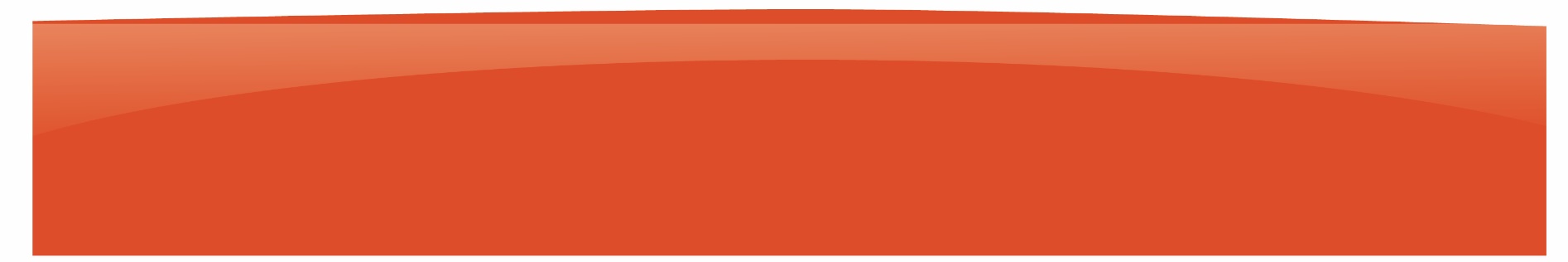 Yo, 						, identificado(a)	con	Documento	de	identidad	N.°	,   y   con   domicilio   actual   en	, integrante del Comité de Evaluación 			, conformado mediante Resolución Directoral N.° 		, declaro bajo juramento no encontrarme inmerso en ninguna causal de abstención señalada en la Norma Técnica Norma que regula la Evaluación del Desempeño en Cargos Directivos de las Unidades de Gestión Educativa Local en el marco de la Carrera Pública Magisterial de la Ley de Reforma Magisterial 2023-2024, aprobada por RVM N.°    -202_-MINEDU.Asimismo, declaro que, si durante el desarrollo de la evaluación incurriese en alguna de las causales anteriormente mencionadas, procederé de acuerdo con lo señalado en el numeral5.4.1.10 de la Norma Técnica y en el Instructivo para el Comité de Evaluación.Me ratifico en lo expresado, en señal de lo cual firmo la presente, de conformidad con lo establecido en el artículo 51 del Texto Único Ordenado (TUO) de la Ley N.° 27444, Ley de Procedimiento Administrativo General y, en caso de resultar falsa la información que proporciono, me sujeto a los alcances de lo establecido en el artículo 411 del Código Penal, concordante con el artículo 34 del TUO señalado; autorizando a efectuar la comprobación de la veracidad de la información declarada en el presente documento.En la ciudad de 	, el 	 de 	 del 20   Firma: 	Nombres y apellidos: 		 Documento de identidad: 	